2021 m. gruodžio 22 d., Vilnius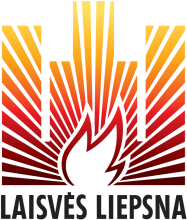 INOVACINĖ VEIKLA 2018–2020 m. Lietuvoje inovacinę veiklą vykdė 52,9 proc. įmoniųIšankstiniais duomenimis, 2018–2020 m. Lietuvoje inovacinę veiklą vykdė 52,9 proc. gamybos ir paslaugų įmonių, kuriose dirbo 10 ir daugiau darbuotojų. Įmonių, diegusių inovacijas, dalis, palyginti su 2016–2018 m., padidėjo 2,4 procentinio punkto. 2018–2020 m. 46 proc. visų įmonių įdiegė verslo proceso inovacijas, 31,3 proc. pateikė rinkai produkto inovacijas. 1 pav. Įmonių, diegusių inovacijas, dalis pagal inovacijų rūšįhttps://osp.stat.gov.lt/statistiniu-rodikliu-analize?hash=bdc53847-fc9c-48d7-9f73-7f0e0608a52e#/Palyginti su visomis įmonėmis, procentais_______________________* – išankstiniai duomenys.Inovacijas diegusių įmonių dalis buvo didžiausia tarp gamybos įmonių ir sudarė 56,6 proc. šių įmonių, tarp paslaugų – 50,3 proc. Palyginti su 2016–2018 m., inovacijas diegusių įmonių dalis labiausiai padidėjo tarp paslaugų veiklomis užsiimančių įmonių – 3,5 procentinio punkto.Didžiausią inovacijas diegusių įmonių dalį sudarė apdirbamosios gamybos (38,6 proc. visų įmonių), didmeninės prekybos (20,4 proc.), transporto ir saugojimo (19,5 proc.) veiklų įmonės. Inovacijas diegusių įmonių dalis atskirose veiklos rūšyse buvo skirtinga: didžiausia jų dalis buvo informacijos ir ryšių (67,2 proc. visų tos veiklos įmonių), kasybos ir karjerų eksploatavimo (61,1 proc.), elektros, dujų, garo tiekimo ir oro kondicionavimo (60,4 proc.) veiklose, o mažiausia – transporto ir saugojimo (41,6 proc.) veikloje. Labiausiai inovacijas diegusių įmonių dalis padidėjo didmeninės prekybos veikloje (8,6 procentiniais punktais).2018–2020 m. inovacinę veiklą vykdė 91,2 proc. didelių (250 ir daugiau darbuotojų), 72 proc. vidutinių (nuo 50 iki 249 darbuotojų) ir 46,1 proc. mažų (nuo 10 iki 49 darbuotojų) įmonių. Palyginti su 2016–2018 m., inovacijas diegusių įmonių dalis padidėjo visose darbuotojų skaičiaus grupėse.2 pav. Įmonės, diegusios inovacijas pagal inovacijų rūšį ir darbuotojų skaičiaus grupeshttps://osp.stat.gov.lt/statistiniu-rodikliu-analize?hash=31578b9b-f150-421f-a472-33a30d08c667#/Palyginti su visomis atitinkamos grupės įmonėmis, procentais _______________________* – išankstiniai duomenys.Verslo proceso inovacijas įdiegė 46 proc. visų įmonių, ir daugiausia – didelės (250 ir daugiau darbuotojų) įmonės – 83,3 proc. visų tos grupės įmonių. Vidutinės (nuo 50 iki 249 darbuotojų) įmonės įdiegė 64,9 proc., mažos (nuo 10 iki 49 darbuotojų) įmonės – 39,3 proc. Daugiausia verslo proceso inovacijas įdiegusių įmonių buvo informacijos ir ryšių (53,8 proc. visų tos veiklos įmonių), elektros, dujų, garo tiekimo ir oro kondicionavimo (53,1 proc.) veiklose, mažiausiai – transporto ir saugojimo (38,1 proc.) veikloje.2018–2020 m. naujas ar patobulintas prekes ar paslaugas rinkai pateikė 31,3 proc. visų įmonių, daugiausia – didelės (250 ir daugiau darbuotojų) įmonės – 55,1 proc. visų tos grupės įmonių. Vidutinės (nuo 50 iki 249 darbuotojų) įmonės pateikė 37 proc., mažos (nuo 10 iki 49 darbuotojų) įmonės – 28,7 proc. Daugiausia produkto inovacijas pateikusių rinkai įmonių buvo informacijos ir ryšių (49,5 proc. visų tos veiklos įmonių), didmeninės prekybos (37 proc.), apdirbamosios gamybos (36,6 proc.) veiklose, mažiausiai – transporto ir saugojimo (15,1 proc.) veikloje. Kaip labiausiai trukdančius inovacinei veiklai veiksnius įmonės nurodė nuosavų lėšų inovacijoms kurti ir diegti trūkumą – 23,8 proc. visų inovacijas diegusių įmonių, 19,4 proc. – per aukštą inovacijų kainą, 16,8 proc. – kvalifikuoto personalo trūkumą. Kaip mažiausiai aktualią kliūtį inovacinei veiklai įmonės nurodė – skirtingus prioritetus įmonės viduje (3,9 proc.).3 pav. Inovacijas diegusių įmonių veiksnių, labiausiai trukdančių inovacinei veiklai, vertinimashttps://osp.stat.gov.lt/statistiniu-rodikliu-analize?hash=ae17756b-c21b-4998-8e5d-a9c9014a257e#/Palyginti su visomis inovacijas diegusiomis įmonėmis, procentais___________________________
* – išankstiniai duomenys.28,7 proc. inovacijas diegusių įmonių, vykdydamos inovacinę veiklą, bendradarbiavo su kitomis įmonėmis ar organizacijomis. Pagrindiniai inovacinės veiklos partneriai buvo privačios verslo įmonės – įrenginių, medžiagų, sudėtinių dalių (komponentų), programinės įrangos ar paslaugų tiekėjai (16,4 proc. visų inovacijas diegusių įmonių), konsultantai, komercinės laboratorijos, privačios mokslinių tyrimų įstaigos (14,3 proc.), privataus sektoriaus klientai (11,4 proc.).Tyrimo duomenimis, 2018–2020 m. valstybės finansinę paramą inovacinei veiklai vykdyti gavo 22,8 proc. visų inovacijas diegusių įmonių. 20 proc. visų inovacijas diegusių įmonių pasinaudojo ES fondų parama; ES lėšomis, skirtomis MTEP ir „Horizontas 2020“ programoms finansuoti, pasinaudojo 1,1 proc. įmonių.Inovacinės veiklos statistinis tyrimas atliekamas pagal Europos Sąjungos statistikos tarnybos (Eurostato) parengtą bendrą metodiką kas 2 metai, tiriamasis laikotarpis – 3 metai. Tiriamoji visuma – veikiančios įmonės (juridiniai vienetai), užsiimančios pagal EVRK 2 red. B, C, D, E, G46, H, J, K, M71, M72, M73 sekcijoms ir skyriams priskiriama veikla ir kuriose dirba 10 ir daugiau darbuotojų. Tyrimo imtis sudaroma atsitiktinės atrankos būdu, atsižvelgiant į įmonių dydį (darbuotojų skaičių įmonėje) ir ekonominės veiklos rūšį. Tyrimo metu apklaustos 2 276 įmonės, kurios sudaro 29,9 proc. visos tiriamosios visumos. Siekiant palyginti su kitomis ES šalimis, skaičiuojamas inovacijas diegusių įmonių rodiklis neįskaitant statybos veiklos. 2018–2020 m. statistiniame tyrime buvo netiriamos statybos veiklos įmonės, todėl siekiant palyginti su tyrimo ankstesnių laikotarpių rezultatais, pateikti apskaičiuoti procentai neįskaitant statybos veiklos. Statistinė informacija parengta remiantis išankstiniais tyrimo duomenimis.Tyrimą iš dalies finansuoja Europos Sąjunga.Europos Sąjungos šalių informaciją galima rasti Eurostato interneto svetainėje.Patikslinta ir kita išsami tyrimo informacija bus paskelbta Rodiklių duomenų bazėje 2022 m. kovo 3 d.Daugiau informacijos šia tema rasite Rodiklių duomenų bazėje.Statistinė informacija rengiama ir skleidžiama vadovaujantis Europos statistikos praktikos kodeksu.Daugiau susijusių terminų ieškokite Statistikos terminų žodyne. 	PaaiškinimaiInovacija – nauji ar patobulinti produktai ar procesai, įskaitant gamybos, statybos, konstravimo ar kitus procesus, nauji rinkodaros metodai, nauji verslo, darbo vietos organizavimo ar išorinių ryšių metodai, įdiegti į rinką, viešojo valdymo, socialinę, kultūros sritį.Inovacinė veikla – naujų ar patobulintų produktų ar procesų kūrimo ir diegimo į rinką, viešojo valdymo, socialinę, kultūros sritį veikla.Produkto inovacija – nauja ar patobulinta prekė ar paslauga, kuri skiriasi nuo ankstesnių įmonės prekių ar paslaugų ir kuri yra pateikta rinkai.Verslo proceso inovacija – naujas arba patobulintas vienai ar kelioms verslo funkcijoms skirtas verslo procesas, kuris skiriasi nuo ankstesnių įmonės verslo procesų ir kurį įmonė naudoja. Verslo proceso inovacija įdiegiama, kai įmonė pradeda ja naudotis savo vidinėje ar į išorę nukreiptoje veikloje.Kontaktinė informacija: Daiva GirdauskienėŽinių ekonomikos ir specialiųjų tyrimų statistikos skyriaus patarėja Tel. (8 5) 236 4785El. p. daiva.girdauskiene@stat.gov.lt© Lietuvos statistikos departamentasNaudojant Lietuvos statistikos departamento duomenis, būtina nurodyti šaltinį.Žymos: inovacinė veikla.